STRATEGIC PARTNER PACKET Nov 2023- Dec 2024 We are a network of successful REALTORS®, advancing women as professionals and leaders in business, the industry and the communities we serve. REACH YOUR TARGET AUDIENCE THROUGH THE WOMEN’S COUNCIL OF REALTORS® HARFORD COUNTY MARYLAND Dear Business Professional: It is our pleasure to invite you to become a Strategic Partner with the Women’s Council of REALTORS® Harford County Maryland. Please review the following information to become more familiar with our organization and how a partnership with us can work for you. Our Members and Partners represent the top professionals in the industry including successful REALTORS®, both women + men, and National Affiliates. We have a wide variety of Local Strategic Partners as well.  We are actively seeking Strategic Partners who offer products and services that our members utilize.  Becoming a Strategic Partner will put you in front of our members and guests on a consistent basis. Our Network goal is to consistently provide relevant education and valuable leadership training to our Members and Partners.  This is to provide the tools necessary for them to achieve success, both personally and professionally.  With the support of our Strategic Partners, we can support, achieve and exceed these goals. We look forward to potentially working with you! Please contact our Strategic Partner Project Team Leader  harfordwcr@gmail.comWe would love to have you as one of our Strategic Partners! 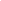 2024 STRATEGIC PARTNER 2024 STRATEGIC PARTNERBuild relationships that work for you. Maximize your marketing investment through strategic partnerships with the Women's Council! Service providers wanting to reach business decision makers in the real estate industry look to the Women’s Council of REALTORS®. Our size and scale allow you to reach highly engaged and organizationally connected members who are business leaders in their communities. Whether it’s income, referrals, or leadership connectors and influencers, our members consistently outperform their REALTOR® counterparts.“ 2024 President of Women’s Council of REALTORS®️ Harford County Maryland”Please make sure to reserve your Strategic Partner LEVEL NOW! STRATEGIC PARTNERSHIP COMMITMENT FORM 2024Women’s Council of REALTORS® Harford County Maryland EIN # 84-3121820Business/Company Name:_____________________________________________________________________  Name:   	__   Phone Number:   	____________________ Email Address: ______________________________________________________________________________  Mailing Address: ____________________________________________________________________________ STRATEGIC PARTNER LEVEL (Does not include Membership)  (If you are a REALTOR®️ or Member of an Association, please go to www.wcr.org to pay your membership fees) Diamond Strategic Partner : $2,000       Gold Sponsor: $500          TERMS & CONDITIONSPayment is due upon receipt. Annual Strategic Partnership will begin when funds have cleared and will end on 12/31/24.  Payments can be made online (there will be a fee charged for Credit Cards)   OR a check can be mailed to: Women’s Council of REALTORS® Harford County2227 Old Emmorton Rd #117, Bel Air, MD 21015MARKETING MATERIAL Please email your company logo and include your name phone + headshot (high-resolution) to harfordwcr@gmail.comTHANK YOU for making a difference within Women’s Council of REALTORS® Harford County Maryland.  It is because of professional partnerships like yours we can accomplish our Mission + uphold our Core Values! BENEFITS PER PARTNERSHIP LEVEL STRATEGIC DIAMOND PARTNER $2,000 GOLD SPONSOR(Per Event Only) $500SPECIAL PARTNER FOR 5 WCR  MAIN INDUSTRY EVENTS  AND INCLUDED IN  ADVERTISING/ PROMOTION OF/AT  ALL EVENTS✓  SPECIAL PARTNER FOR A MINIMUM OF 3 WCR NETWORKING EVENTS   AND INCLUDED IN ADVERTISING/ PROMOTION OF/AT  ALL EVENTS ✓ONE-TIME SPONSORSHIP FOR SPECIFIC EVENTS ✓ ✓SPECIAL PARTNER’S SHORT VIDEO POSTED ON WCR SOCIAL MEDIA PLATFORMS (ONCE PER MONTH ) ✓  DISPLAY SPECIAL PARTNER’S BANNER AT WCR EVENTS/NETWORKING EVENTS✓   ✓SPECIAL  PARTNER AT WCR EVENT/NETWORKING EVENT - 3 MINS SPEAKING/ MICROPHONE SPOT LIGHT TIME  ✓SPECIAL PARTNER RECOGNITION - ACKNOWLEDGEMENT BY EVENT OF THE HOST✓ ✓LINK TO SPECIAL PARTNER WEBSITE WITH INFORMATION ON WCR LOCAL WEBSITE /LINKTREE✓  IMAGE WITH PHOTO AND LOGO AT NETWORK EVENT ON WCR SLIDE SHOW  (WHEN AVAILABLE)✓   ✓SPECIAL PARTNER LOGO ON WCR POSTER BOARD/BANNERS DISPLAYING ALL PARTNERS ✓SPECIAL PARTNER CONDUCT VIRTUAL INFO SESSION TO MEMBERS ✓OPPORTUNITY TO CO-HOST EDUCATIONAL SESSIONS ✓  WCR BOARD MEMBERS WILL  PROMOTE USE OF STRATEGIC PARTNERS ✓ RECOGNITION OF SPECIAL PARTNERS IN ALL FLYERS AND EMAILS✓  1-PAGE FLYER INCL. INSIDE THE FOLDER AT EACH NETWORK/EVENT ( WHEN AVAILABLE) ✓  MAILING LIST OF ALL REALTORS/PARTNERS TO SPECIAL PARTNER✓  DISCOUNTED OR FREE EVENT PRICING AT SPECIFIED EVENTS ✓  ✓ AWARD / CERTIFICATE OF RECOGNITION SPECIAL PARTNERS ✓  